SAFETY COMMITTEE QUARTELY MEETINGJUNE 22, 2017 – 8:00 AM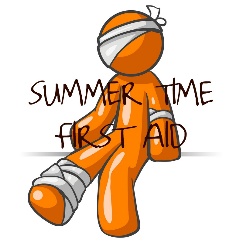 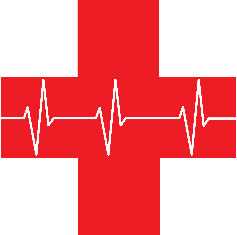 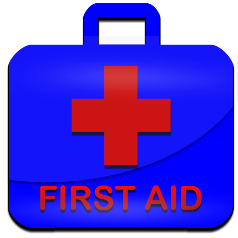 IN ATTENDANCE:  KIM COWLES, TIM BLAKE, COREY RUSH, ERIK RASMUSSEN, JIM CYRS II, JEREMY HALL,CHRISTOPHER GAUTREAU.INVITED GUEST(S) : MR. BILL BRUSSEAU- LITTLETON EMS- (Retired)The meeting was called to order at 8:05 am at Franconia Town Hall.This meeting is The Safety Committee’s 2nd Quarter Meeting for 2017.Today’s agenda is First Aid.  The training and Power Point presentation was presented by Mr. Bill Brusseau ( retired) from the Littleton, N.H. Emergency Management Services Division. Mr Brusseau served for 24 years with The Littleton N.H. Fire Department.NEXT MEETING:  The 3rd quarter meeting will be scheduled by Ms. Kim Cowles.  This will be The Safety Committee’s 3rd Quarter meeting .  The topic will be:   BUSINESS MEETING_____________________________________________________________________________________       A comprehensive review of the duties and responsibilities was presented, with a lively question and answer forum. Among the vast topics included the following:1) Assessment & Documentation.2) Standard Precautions.3) Medical Emergencies.4) Environmental Emergencies.5) Readiness – After the emergency.       The meeting was adjourned at 12:15 pm.*  Attendees provided e-mail addresses at the end of the session to receive First Aid Cards.Prepared and respectfully submitted by:Mr. Christopher J. Gautreau